《E世代文書處理》　　無論您是有寫學期報告、研究計畫書和期刊論文需求的研究生或老師，相信有不少人早已多年習慣使用 Microsoft Word 來進行電子文件內容編排，但在這個大家相對熟稔的系統中，到底還有多少您未曾探索操作過的快捷功能呢？ 　　臺科大企管系林孟彥教授多年在 EMBA 「研究方法」課程中，特別安排部分授課時數進行與提升論文品質高度相關的 Word 功能介紹，其中90% 以上內容少有人提及，但對研究卻大有助益！根據學員回饋意見 (附件 pdf 檔)，每每從最一開始自評熟悉 Word 操作，課程進行中逐漸自信瓦解，到課程結束時嘆為觀止、相見恨晚，也因此多年旁聽人數爆滿，甚而提供教材於 Hahow 好學校製作「台科 EMBA 年年爆滿的一門 Word 課」線上課程，口碑可見一斑。　　還在為處理研究文件排版耗時費力嗎？苦惱於不明白 Word 功能設計只能陽春地使用空白鍵和 Enter 鍵解決所有排版問題嗎？除了 Ctrl+C 和 Ctrl+V 之外用不出其他快捷功能？一起來見證林孟彥教授施展 Word 魔法吧！📆 課程資訊：時間－2020/10/26、27、29 (週一、二、四，共三日) 18:30-21:30地點－校總區綜合教學館301教室🎓 講者資訊：國立臺灣科技大學企業管理系　林孟彥 教授研究領域－口碑行銷、品牌管理、網路行銷開設課程－行銷學、行銷管理個案、行銷資料科學、研究方法❕ 注意事項：請確認全程出席三日共九小時之課程，本課程不提供錄影及補課。與會須自備：筆記型電腦 + 滑鼠 + USB 隨身碟。教室內僅最後方有四個三孔插座，強烈建議與會前將筆電充飽電！報名時請填答使用 Windows 或 Mac 等不同版本的 Word，因操作按鍵位置及步驟等有些微差異，將依此安排座位，以利隨堂助教帶領實作。🏃 課程報名：https://reurl.cc/Q357Eo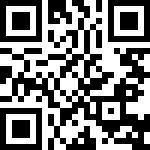 (myNTU → 消息公告 → 活動報名 → 2020年研究生精進計畫 → 場次：2)